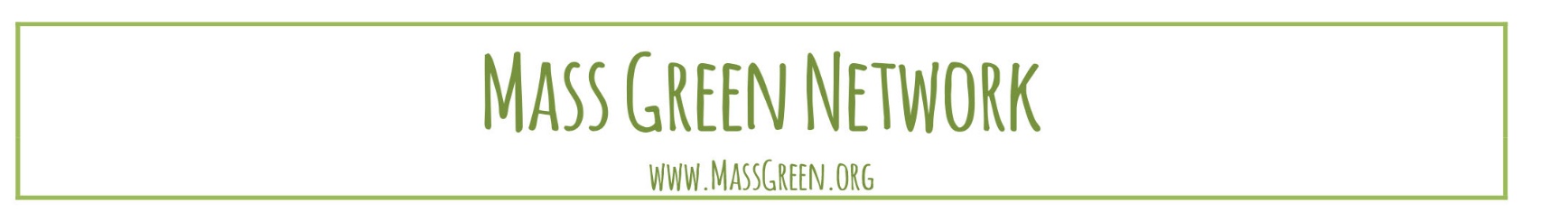 Since our founding in October 2015, the Mass Green Network has united over 400 people statewide, and passed more than 50 local laws and regulations to improve life in our cities and towns. Your tax-deductible gift will allow us to continue our work, expand our reach to more communities, and develop new materials on a range of issues in environmental and social justice. Together, we can build a stronger, greener, and more equitable Massachusetts. 

On behalf of the members of the Mass Green Network, my heartfelt thanks for your support!

Sincerely, 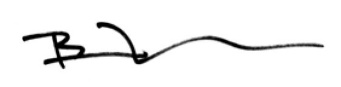 Bradford Verter, FounderYes! I’d like to support the Mass Green Network with a donation of: $25    $50    $100    $250    $500    $1000   Other: ________Check (make payable to Product Stewardship Institute*, with Mass Green Network in the subject line)Mastercard		 VisaCard Number: ______________________________ Exp: _____/_____ CVV: _________Name: __________________________________________________________________Address:	_______________________________________________________________City:	_______________________________ State: ________   Zip: ______________Signature: ___________________________________________	Date: ___________________Mass Green Network
c/o Product Stewardship Institute
29 Stanhope St., 3rd Fl.
Boston, MA 02116*The Product Stewardship Institute (our fiscal sponsor) is a nonprofit, nonpartisan organization exempt from taxation under section 501(c)(3) of the Internal Revenue Code. EIN 20-2059607